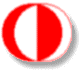 T.C.ORTA DOĞU TEKNİK ÜNİVERSİTESİ YAPI İŞLERİ VE TEKNİK DAİRE BAŞKANLIĞI Satın Alma Birimi DUYURU 									15/10/2019          Yapı İşleri ve Teknik Daire Başkanlığı’nca “KIŞLIK ÇİÇEK FİDESİ” alımı Doğrudan Temin (22/d)  ile yaptırılacaktır. İlgililerin Başkanlığımız Satın Alma Birimine 18/10/2019 günü saat 14:00’e kadar tekliflerini sunmaları rica olunur. Saat 14:00’dan sonra gelen teklifler değerlendirilmeye alınmayacaktır.          Saygılarımla.  AÇIKLAMA:  *  Teklif zarfları Satın Alma Biriminden Hüseyin KİBAROĞLU’na ( 210 61 36 ) elden teslim edilecektir. ** Alım işine ait Numuneler Ağaçlandırma ve Çevre Düzenleme Müdürlüğü personeli Fatih KAÇMAZ (210 36 03) tarafından 15/10/2019 ve 18/10/2019 saat 12:00’a kadar gösterilecektir, kapalı zarfta “Teknik Şartname (Okudum Kabul Ediyorum yazılarak imzalanacaktır)”, “Numune/Yer Görme Belgesi” ve “Fiyat Teklifi”  firma kaşeli ve imzalı olarak sunulacaktır.*** Doğrudan temin ile ilgili duyuru, numune gördü, malzeme listesi, teknik şartname ve sonuç bilgilerine   http://satinalma.yitdb.metu.edu.tr/  linkinden erişebilirsiniz.Cahit KÖKSAL Araştırmacı Satın Alma Birim YöneticisiMALZEMENİN CİNSİ RENKÜRETİM ŞEKLİKAPBOYMİKTARIBİRİMİHercai Menekşe (Viola sp.)Sarı, Turuncu, Mor, Beyaz, Kırmızı, Sarı Benekli, Beyaz Benekli, Mor Benekli, TohumTüp6-824.750ADETKır Menekşesi (Viola cornuta Rocky)Kırmızı ve BeyazTohumTüp6-8250ADET